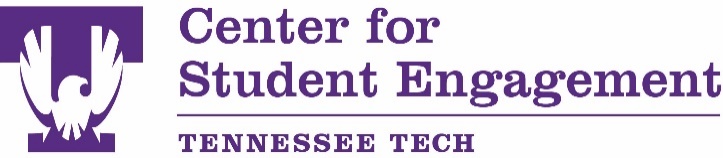 New Executive Board Planning WorksheetOrganization:Names of Officers Participating:What is the purpose of this organization? What experiences are most important for our members?What sets this organization apart from others? What is our “pitch” for prospective members?What are our priorities? What is most important for us to focus on? How can we involve the members in setting goals? (See “Goal Setting” in the Officer Tools section of the Officers Guide.)How will we identify, engage, and develop potential leaders?What are our next steps? (Action Item, Deadline, Responsible Person)For assistance and coaching, contact engagement@tntech.edu. 	